№ 4 апрель 2022 годаЕжемесячная школьная газетаИздание МБОУСОШ №2 р.п. Башмаково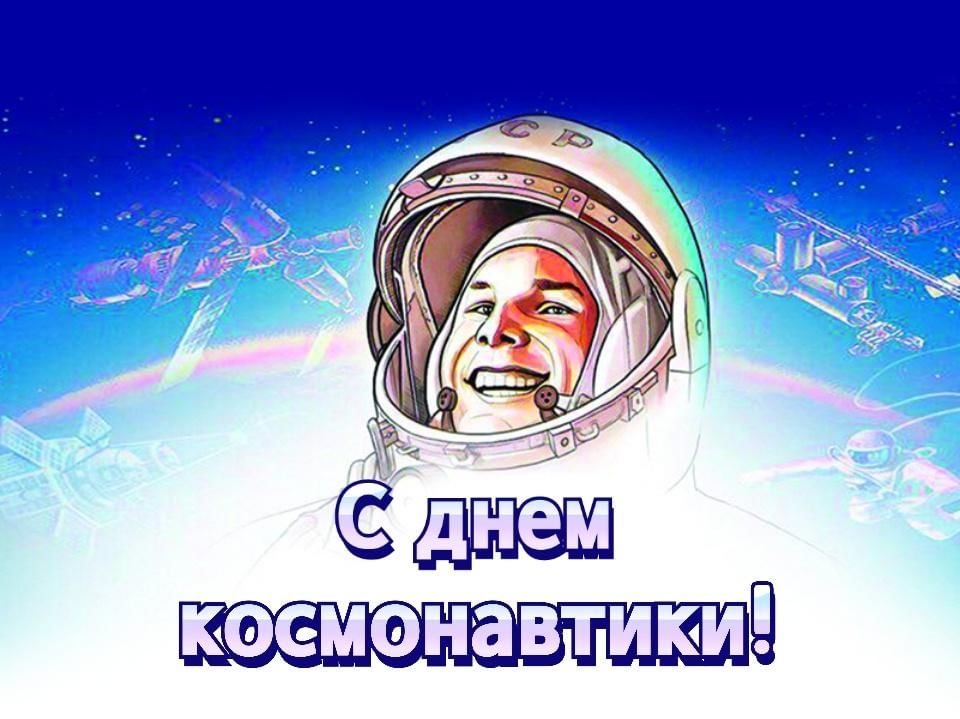 № 4 апрель 2022 года      #Успешнаясемья2022 первый зональный этап областного конкурса состоялся 1 апреля в г. Нижний Ломов. В четырёх конкурсных испытаниях " Семейное портфолио", " Визитная карточка", " Семейный бенефис" и "Культурная жемчужина моей малой Родины" ярко, достойно, зрелищно выступила от Башмаковского района и от нашей школы семья Кожевникоаых, отмеченная по итогам конкурса наградой в номинации " Красота супружества". Поздравляем от души! Гордимся!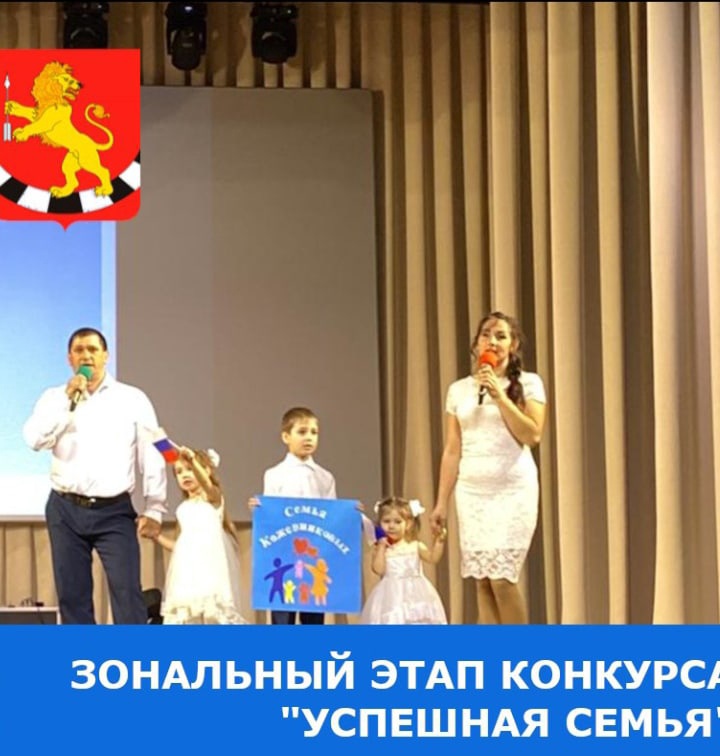 № 4 апрель  2022 года      #ПапаМамаЯ_СпортивнаяСемья#Регион58_БашмаковоОбучающиеся МБОУСОШ N2 приняли участие в открытии зональных соревнований.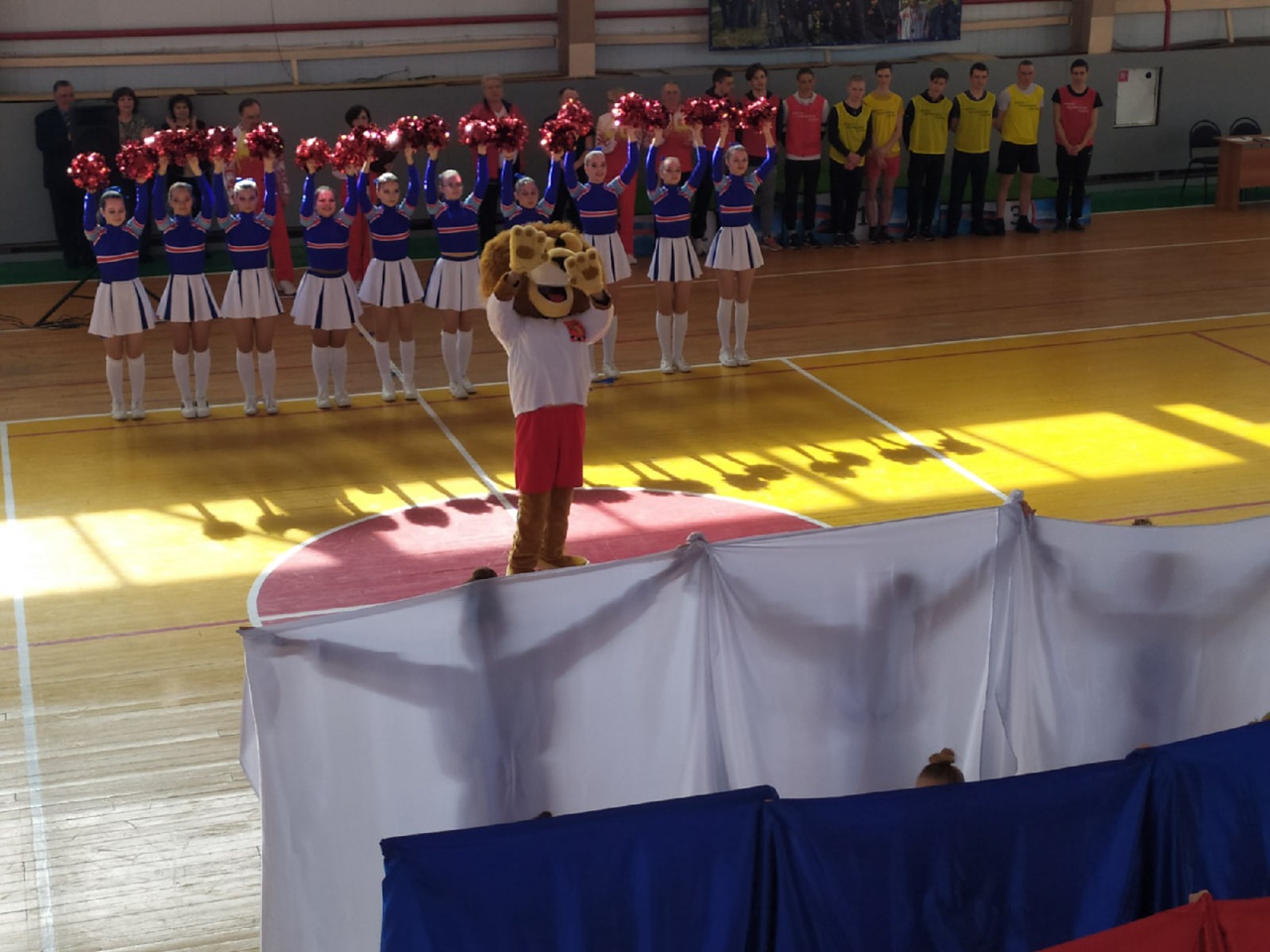 2 апреля состоялся зональный этап областного фестиваля "Папа, мама, я - спортивная семья".Нашу школу достойно представили две семьи: семья Зотовых и семья Жулиных.По итогам соревнований семья Зотовых награждена дипломом за участие, а1 место заняла семья Жулиных.ПОЗДРАВЛЯЕМ ПОБЕДИТЕЛЕЙ С ЗАСЛУЖЕННОЙ НАГРАДОЙ!!!№ 4 апрель 2022 года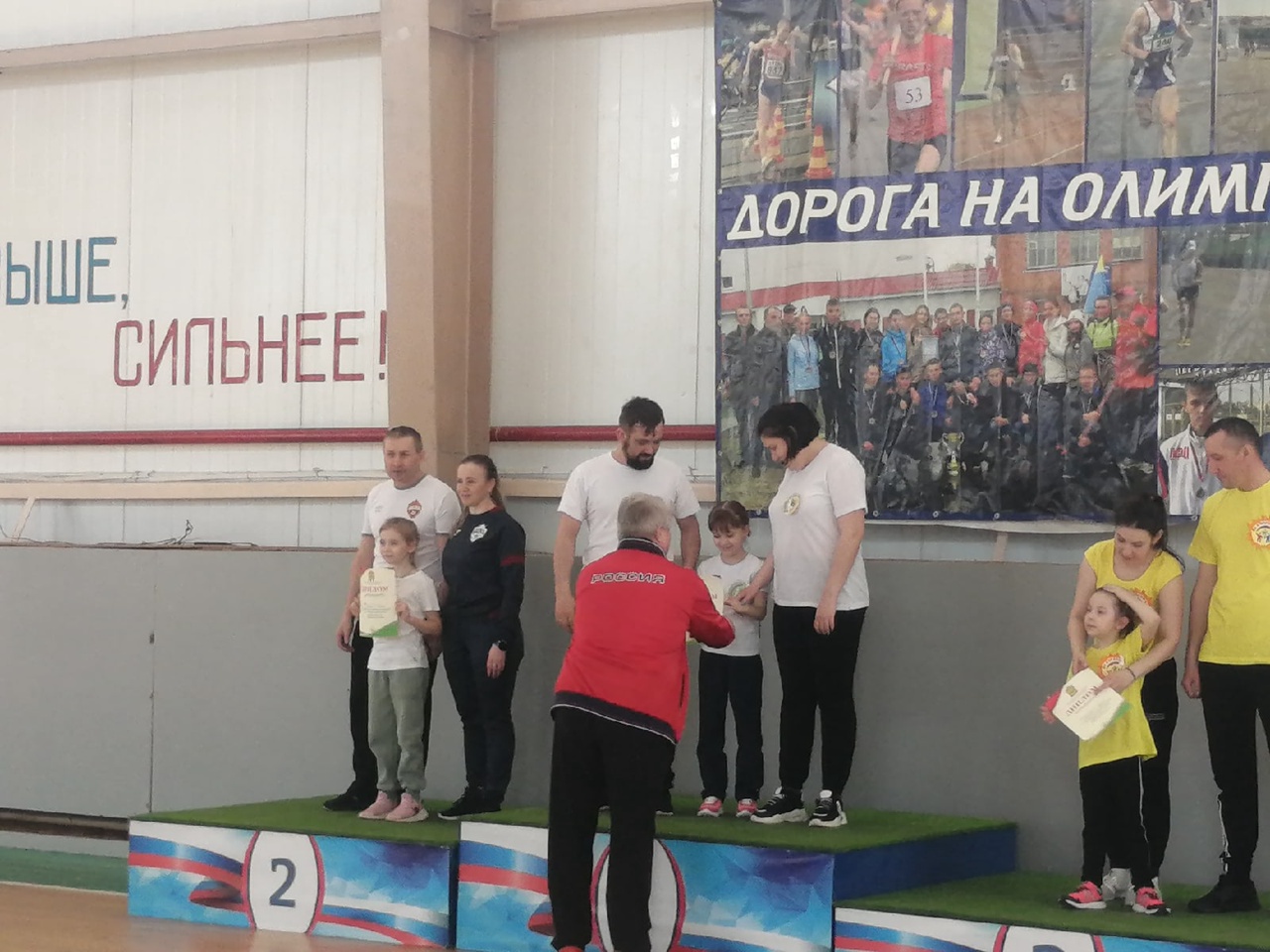 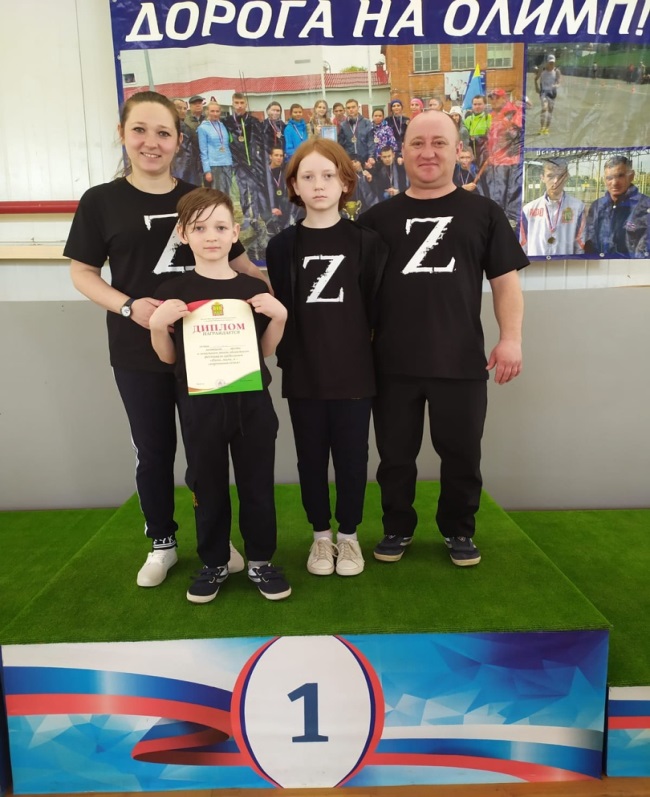 № 4 апрель 2022 года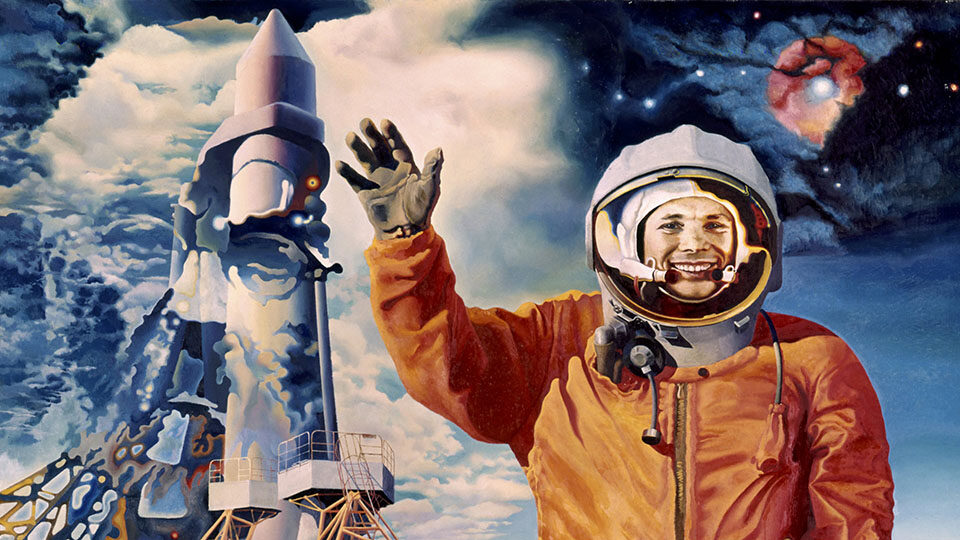 12 апреля 1961 года на земную орбиту вывели первый в мире космический корабль-спутник с человеком на борту. С тех пор этот день в России отмечают как День космонавтики, а в мире — Международный день полета человека в космос.История праздникаОсвоение космического пространства всегда будоражило умы ученых и испытателей. И вот 12 апреля 1961 года корабль-спутник «Восток» был выведен в открытый космос впервые с человеком на борту. Пилотом корабля стал советский летчик-космонавт Юрий Гагарин, превратившийся после этого в символ покорения космоса и ставший одним из самых известных людей XX века. Знаменательным пуском руководили Сергей Королев, Леонид Воскресенский и Анатолий Кириллов. Старт корабля прошел успешно, и после отделения последней ступени ракеты-носителя «Восток» совершил свободный полет вокруг нашей планеты.Облет земного шара занял 108 минут, после чего корабль приземлился в запланированном месте в 10 часов 55 минут по московскому времени близ деревни Смеловка в Саратовской области.№ 4 апрель 2022 года    Позже космонавт Герман Титов предложил учредить День космонавтики как в Советском Союзе, так и во всем мире. В ноябре 1968 года на Генеральной конференции Международной авиационной федерации приняли решение утвердить 12 апреля как Всемирный день авиации и космонавтики. А 7 апреля 2011 года на специальном пленарном заседании Генеральной Ассамблеи ООН была принята резолюция, которой 12 апреля провозглашалось Международным днем полета человека в космос.Несмотря на то, что с каждым годом первый полет человека в космос все дальше от нас, важно помнить, какая огромная работа была проделана, чтобы это совершилось. И сегодня в космической отрасли трудятся сотни тысяч людей, сделав полеты в космос реальностью.Это событие — колоссальный шаг для всего человечества, открывший людям управляемое исследование космоса.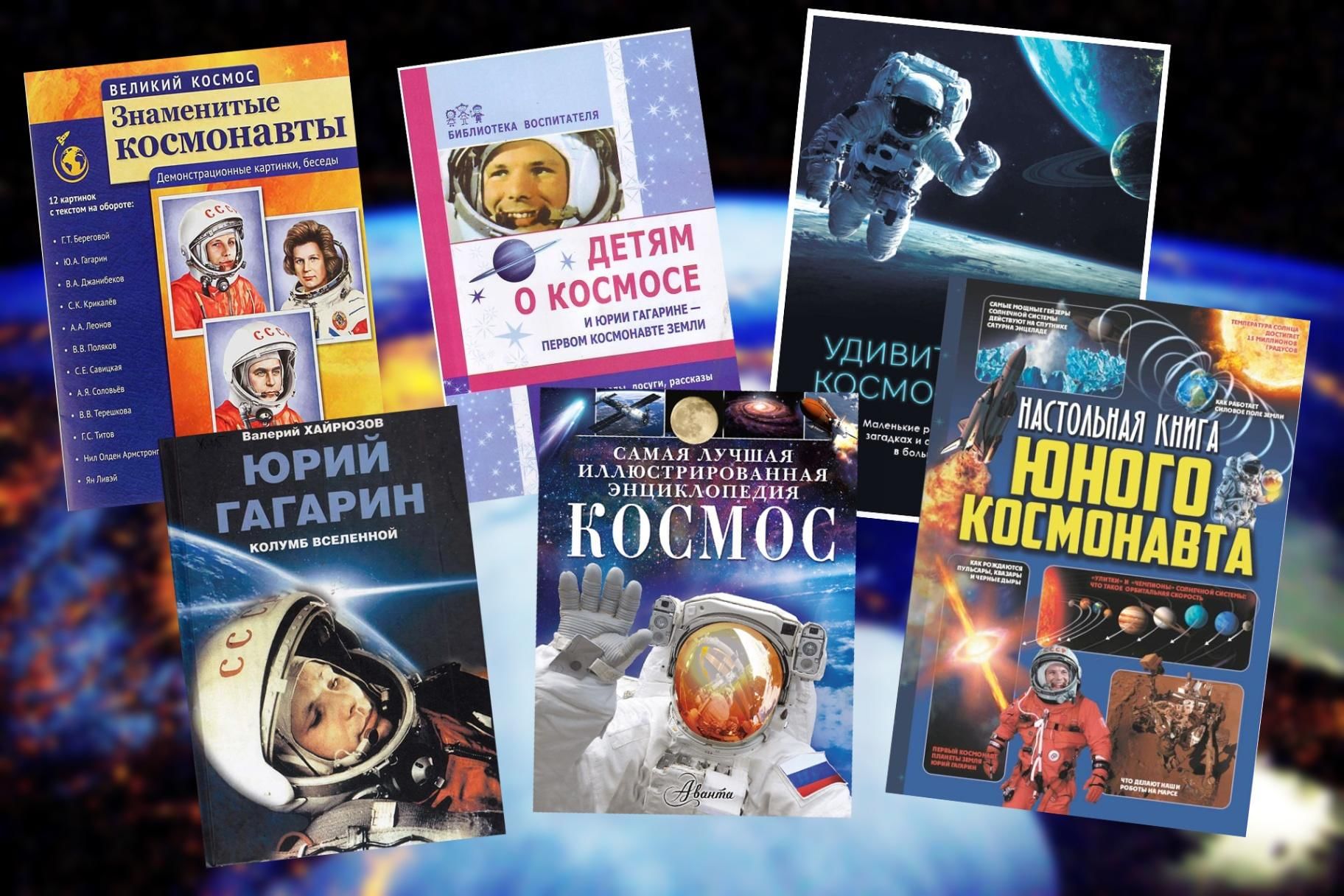 № 4 апрель 2022 года«Мы разные – но мы в деле!»«Школьный вестник» продолжает знакомить своих читателей с участниками проекта. Сегодня о своих увлечениях рассказывает Тугушева Анастасия: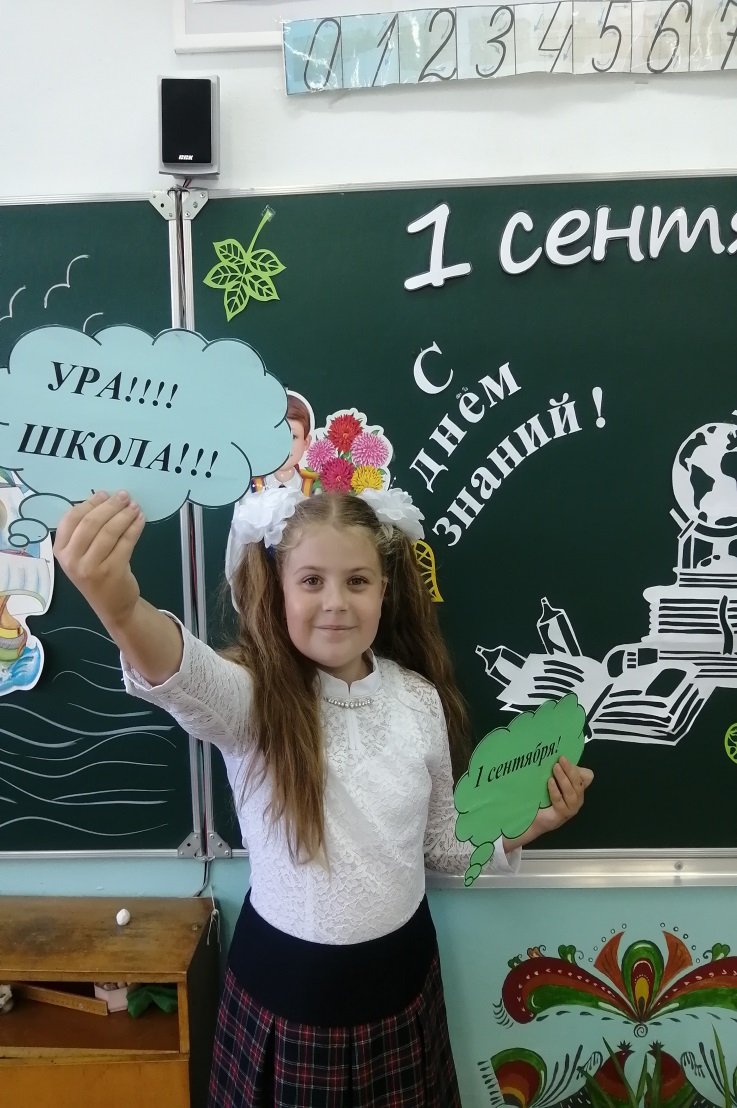 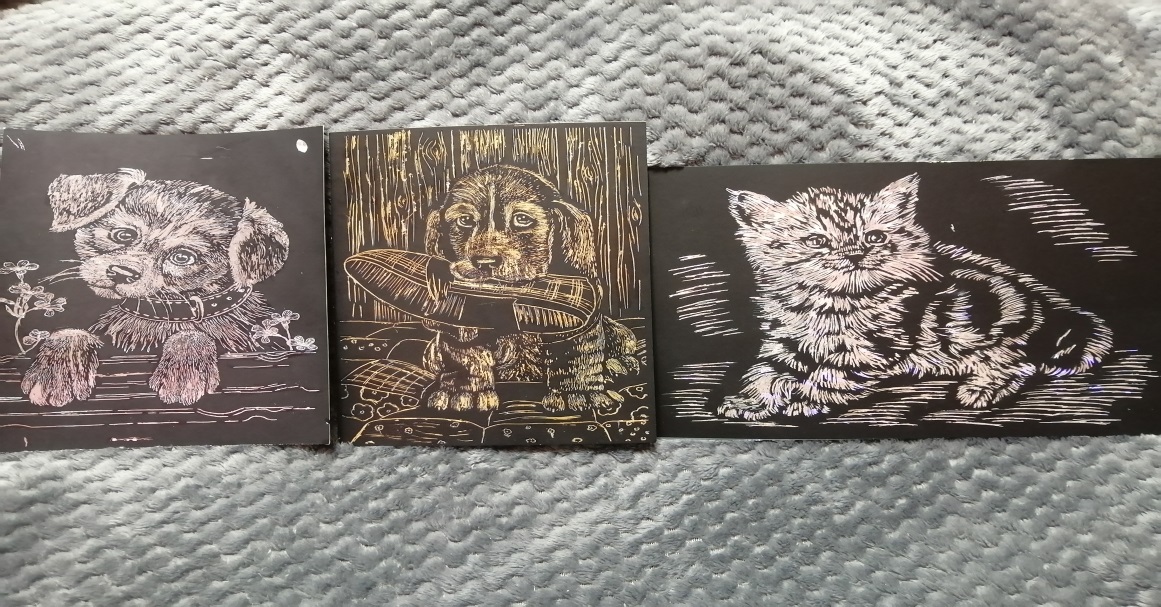 № 4 апрель 2022 годаЕще занимаюсь в кружке «Цветочная фантазия». Там я делаю цветы, заколки, ободки из фоамирана. Эти поделки можно подарить друзьям, родным и знакомым. Больше всего люблю рисовать. Рисованием увлекаюсь с двух лет. Свои работы я отправляла на конкурсы разного уровня: школьные, районные, областные, всероссийские, международные. Почти во всех занимала призовые места. Так же мне нравится ухаживать за домашними животными. Их у меня очень много: аквариумные рыбки, красноухие черепахи Радуга и Мишель, котики Барсик и Тома, собаки Джульбарс и Тоша, хомяки Черныш и Рыжик, улитки Ахатины.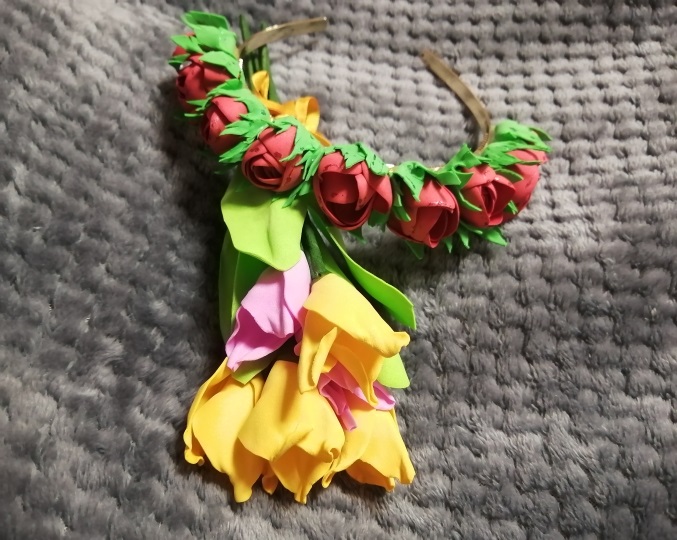 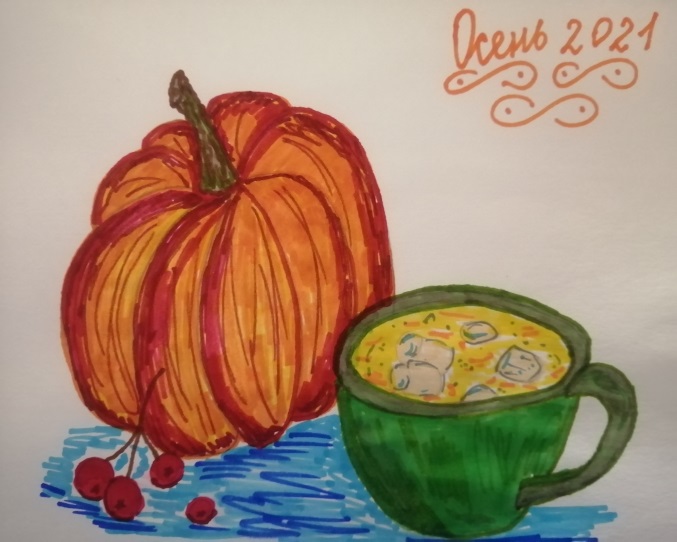 В свободное время мне нравится читать книги. Я записалась в библиотеку и довольно часто беру там книги. Много раз участвовала в конкурсах, которые организовывали работники библиотеки и занимала призовые места.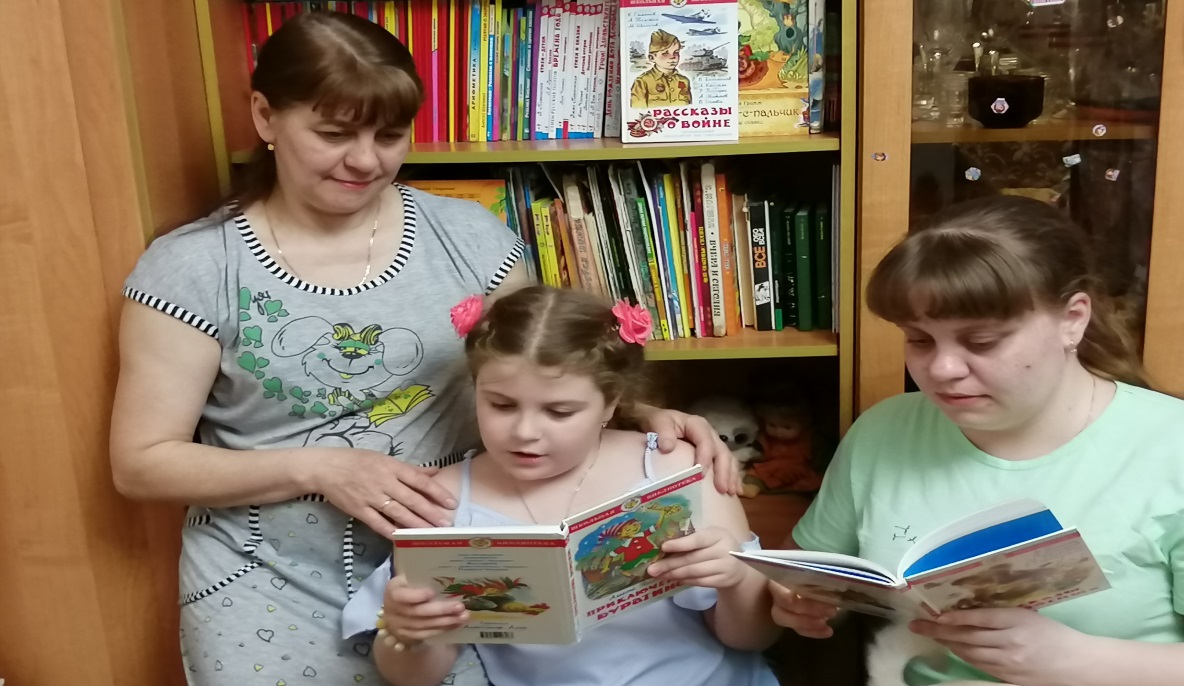  № 4 апрель 2022 года   Во время учебного процесса участвую в проектной деятельности. Уже несколько лет, вместе с моими родными, участвуем в проекте «А мы из Пензы. Наследники победителей» и «Пенза – город трудовой доблести». Это очень интересные проекты, потому, что мы узнаем ценнейшую информацию и наших родных. Вот такие разные у меня увлечения. Возможно, мне захочется еще попробовать свои силы в других творческих направлениях. Все впереди! Ведь увлечения – это так здорово! Увлеченность – это развитие хороших и очень полезных качеств».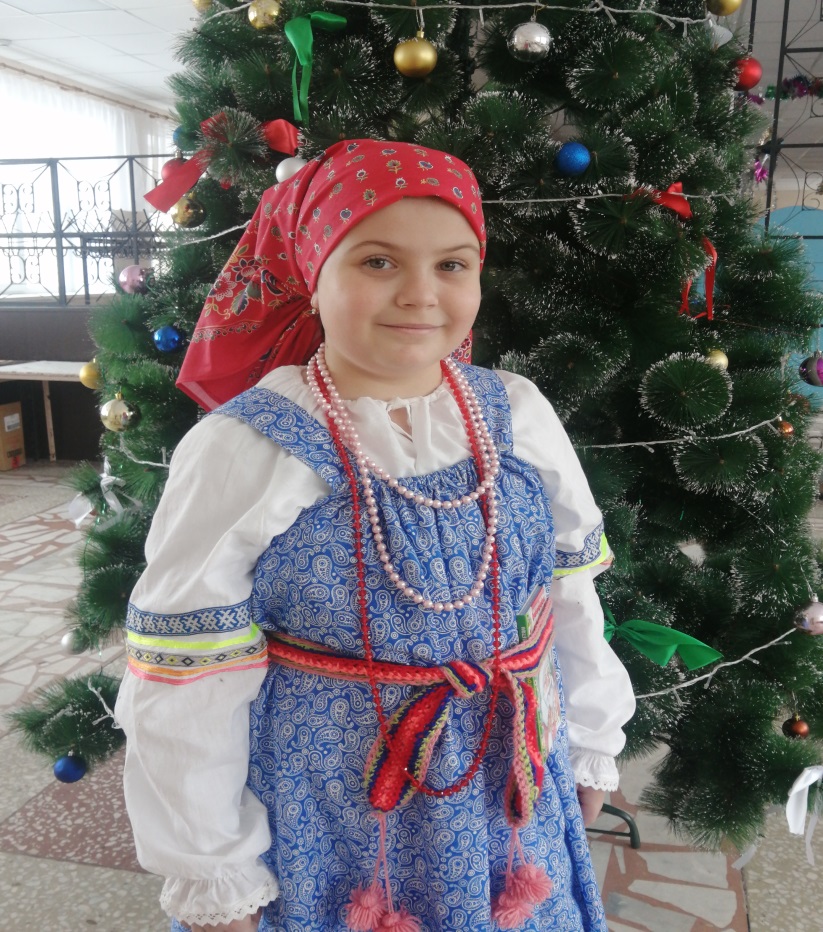 Редакция газеты «Школьный вестник» приглашает к участию в проекте «Мы разные, но мы в деле!» всех желающих. Расскажите о своих увлечениях школьному социуму, поделитесь опытом, как можно провести свободное время с пользой, интересно и увлекательно. Свою историю и фотографии любой желающий может отправить на почту главного редактора по адресу popovaolga73@mail.ru О своём мире увлечений и хобби читателям газеты уже рассказали Якунин Павел, Шестернина Марианна и Тугушева Анастасия. Продолжение следует! № 4 апрель 2022 года#профилактика#деньздоровья#школа2Классный час в 5а классе на тему: «Курение – коварная ловушка»Антиникотиновая тематика классного часа вполне оправданна в 5 классе. Именно в этом возрасте курение приобретает характер «эпидемии», которая может охватить классный коллектив. В подростковом возрасте огромное значение приобретает влияние сверстников. Поэтому профилактика курения должна учитывать эту особенность младших подростков. По мнению психологов, потребность в одобрении товарищей чаще всего и является главной причиной курения в этом возрасте. Преодоление группового давления при вовлечении подростка в курение является основной в этом возрасте, а разъяснительная работа носит только вспомогательный характер. Наиболее эффективными формами профилактики курения в подростковом возрасте ученые считают проведение дискуссий и ролевых игр, в ходе которых проигрываются основные ситуации, связанные с курением. Цели: познакомить детей с фактами, свидетельствующими о вреде курения; способствовать выработке отрицательного отношения к курению, формированию установки на здоровый образ жизни; дать детям необходимые поведенческие приемы, позволяющие уклониться от вредного воздействия сверстников.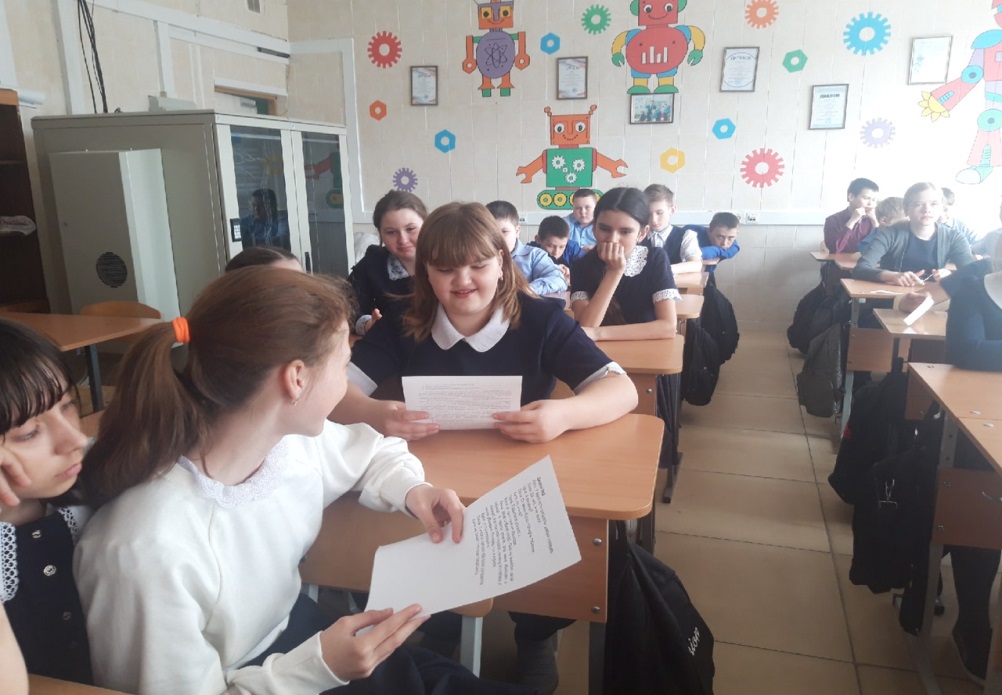 Классный руководитель Сергеева Ирина Александровна№ 4 апрель 2022 года